Weekendbrief kawellenEindelijk is het zover, het eerste kawellenweekend!! We nemen jullie mee in de donkere wereld van schurken en bandieten. Samen gaan we ontdekken hoe de meest gevreesde slechterikken zoals Ursula en Kapitein Haak hun donkere dagen doorbrengen in een wereld vol onrecht en vuile streken. 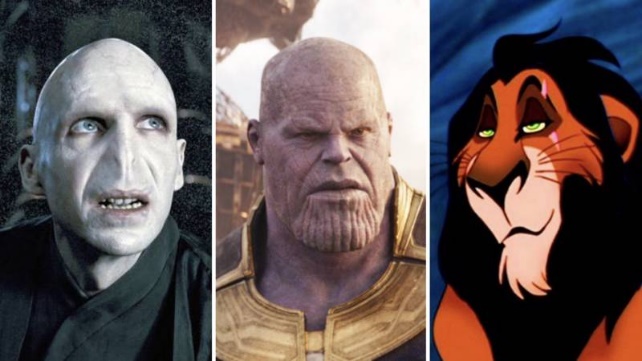 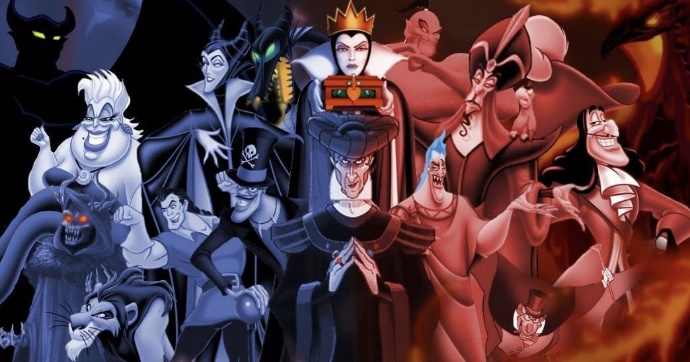 Waar: Scouts Vlierbeek             Sneppenstraat 13, 3010 LeuvenWanneer: Het weekend start vrijdag 22 novenmber.
We spreken om 18:00 u stipt af op het Martelarenplein voor het station in Leuven!Doe je perfect uniform aan en kom met een gevulde maag!Einde: Zondag 24 november om 13 uur kunnen de kids opgehaald worden op bovenstaand adres.  Het milieu dankt de carpoolenden onder jullie! Prijs: Het weekend kost 35 euro, cash mee te geven in een enveloppe bij vertrek.Het is niet de bedoeling dat kinderen gebracht en gehaald worden tussendoor!Wat moeten we meenemen? Identiteitskaart, €35 en een ingevulde medische fiche ( te vinden op de site)Het is voor ons makkelijk als deze 3 samen in een enveloppe worden afgegeven waarop de naam van je kind is vermeld. Uniform (aandoen bij vertrek) Trekrugzak: hier steek je al je spullen in!MatjeSlaapzakEventueel een kussenJe pyjama en je favoriete knuffel Toiletgerief (tandenborstel, tandpasta, kam…) Ondergoed en kousen Broeken, T-shirts, truien (Het kan koud zijn dus warme kledij)Jas/regenjas Stevige schoenen Verkleedkleren (thema) Persoonlijke medicatie (steek dit in een zakje met je naam op en geeft dit samen met de medische fiche af aan de leiding bij vertrek) Bord, beker, bestekKeukenhanddoekContact Leiding:Indien er nog vragen zijn over het weekend of u ons wilt bereiken tijdens het weekend, zijn we bereikbaar op onderstaande nummers. Kabouterleiding:Michiel Dekeyser …….……………………………………………………………..0472 59 51 36Lore Vandenberghen ..…………………………………………………………….0471 21 43 39Sari Planteféve ..…………………………………………………..………………….0493 78 02 47Jules Rappe ……………..……………………………………………………..……….0470 06 82 35Marthe Dom …………………………………………………………………….……..0471 44 06 85Lynn van den Broecke ……………………………………………………………...0474 04 22 61Aïda VH …………………………………………………………………………………….0471 71 28 53Welpenleiding:Orfee Perdieus ……………………………………………………………………….0492 67 14 55Olivier Vloeberghs …………………………………………………………………..0477 05 67 66Arnaud Depoorter ……………………………………………………………………0471 43 22 25Simon Pardon ………………………………………………………………………….0479 10 25 35Jonas Van Ingelgom …………………………………………………………………0495 62 38 03Dylan Gilias ………………………………………………………………………………0495 12 06 60